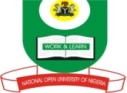 NATIONAL OPEN UNVERSITY OF NIGERIAPLOT 91, CADASTRAL ZONE, NNAMDI AZIKIWE EXPRESSWAY, JABI - ABUJAFACULTY OF SCIENCESDEPARTMENT OF PURE & APPLIED SCIENCESJULY 2018 EXAMINATIONSCHM 311-Petroleum Chemistry  (2 Units)INSTRUCTION: Answer 	Question 1 and any other 3 QuestionsTime allowed 2 hoursQUESTION 1(a(i).	The odorless nature of natural gas is the reason why the gas leaking cannot be dictatedby the producer and end users. Explain how this challenge can be overcome.(4marks)(ii) Mention four none-hydrocarbon compounds found in crude oil. (4marks )b). Explain the following terms: (i) Salt content, (ii) Sulphur content (iii) Ash content. 	(8 marks marks )c). List the major classes of crude oil. 		(3 marks )(ii)	Mention two plausible methods for developing the deepwater non-associated gas fields. (2 marks)(iii)	Write the chemical equation for main stream reforming reactions. (4 marks)QUESTION 2a). Explain the term cracking as used in Petroleum chemistry. (4 marks)b). Explain in detail the origin and formation of biogas. (4 marks)c). Explain in detail how natural gas can be formed.(7 marks)QUESTION 3a).Explain the terms diagenesis and mutagenesis. 		(9½ marks)b). Explain in detail the composition of crude oil.		(3 ½  marks)c). Write the equation for the main stream reforming reaction. 	(2 marks)QUESTION 4a). Define the term Catagenesis. 	(6 marks)b). Explain the term pour point. 		(2 ½ marks)c). Why is it necessary to treat natural gas before use?(6½ marks)QUESTION 5a). What is catalytic methanation?(9 marks)b). Discuss the uses of ammonia.(4 marks)c). Define the following terms: oil field and Oil well. (2 marks)